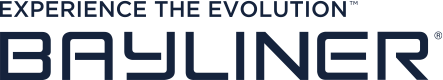 Bayliner adds outboard power options to VR Series runabout models KNOXVILLE, TN —Recognizing the continuing growth in outboard popularity, Bayliner has announcedthe addition of outboard power options to its VR5 and VR6 models. The VR5 and VR6 were introducedin 2016, bringing uncommon style and space maximization together in two high-value models that havebeen well received by consumers and the boating press alike. In fact, the VR5 has been awarded bothThe Miami International Boat Show Innovation Award for outstanding runabout, and Boating IndustryMagazine’s Top Products award.“The addition of outboard power is a great offering for boaters in coastal markets, as well as those inseasonal markets looking to extend their boating season,” said Bayliner’s president, Keith Yunger. “This adds even more utility to an already value-packed design.”This power configuration also creates one of the largest stern storage compartments you’re likely to seein this size boat, with the space that otherwise houses the I/O’s engine being converted to a high volume dry storage locker.Other than that, the boats are identical to their sterndrive counterparts, employing Bayliner’s category leading BeamForward™ design, which carries the full 8 feet of beam further forward in the boat thanhas been done traditionally. This results in a roomier bow section that considerably expands thecomfort and capacity of the bowrider area when compared to more traditional, pointed bow designs.(more)In the cockpit, the boat features Bayliner’s new AftAdvantage™ design that increases the rear seatingarea by carrying it back to the aft most point of the running surface, then adding the swim platform atthe end of the running surface. This keeps the swim platform separate from the usable interior spacerather than encroaching on it. The combined effect of these two design concepts creates a boat withthe usable space found in boats up to two feet longer.The VR5’s outboard options include Mercury Marine®’s 115 HP 4-Stroke Outboard and 150 HP 4-Stroke Outboard, and the VR6 offers Mercury Marine 150 HP 4-Stroke Outboard and 200 HP 4-Stroke Verado Outboard.About Bayliner
Headquartered in Knoxville, TN, Bayliner is a recognized global leader in the fiberglassrecreational boating industry. Through quality craftsmanship and a diverse product offering,Bayliner strives to make boating an accessible, affordable pastime for everyone worldwide.For more information, visit www.global.bayliner.com. Bayliner is a brand of BrunswickCorporation (NYSE: BC).About BrunswickHeadquartered in Lake Forest, IL, Brunswick Corporation’s leading consumer brands include Mercury and Mariner outboard engines; Mercury MerCruiser sterndrives and inboard engines; MotorGuide trolling motors; Attwood, Garelick and Whale marine parts and accessories; Land 'N' Sea, Kellogg Marine, Payne’s Marine and BLA parts and accessories distributors; Bayliner, Boston Whaler, Brunswick Commercial and Government Products, Crestliner, Cypress Cay, Harris, Heyday, Lowe, Lund, Meridian, Princecraft, Quicksilver, Rayglass, Sea Ray, Thunder Jet and Uttern; Life Fitness, Hammer Strength, Cybex, Indoor Cycling Group  and SCIFIT fitness equipment; InMovement products and services for productive well-being; and Brunswick billiards tables, accessories and game room furniture. For more information, visit http://www.brunswick.com.High resolution photos available for download and media use: VR5: https://bit.ly/2fRUYEQ  VR6: https://bit.ly/2gyJV1D# # #